Think like a WriterBuild a noun phrase:Choose a thought provoking image from the internet, this could be a famous painting, a picture from the news or an historical photo.Choose five brick colours that will represent the different parts of the sentence: Determiners e.g. the, those, yours, some          Noun e.g. car, Tom, cat          Adjectives e.g. smooth, tiny, smelly          Prepositional phrase e.g. above the cliff, next to the chair          Adverbial phrase e.g. by the wooden gate, next Ask the children to write five noun phrases about the picture you are using. 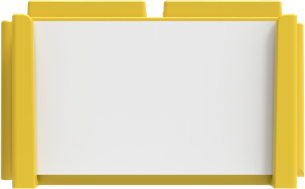 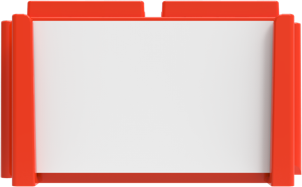 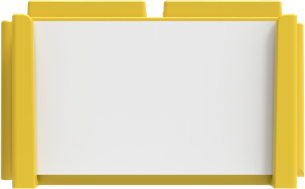 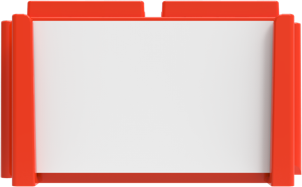 Now add an adjective to each of the noun phrases.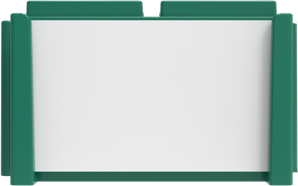 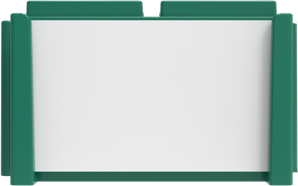 Now add a prepositional phrase.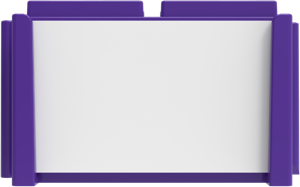 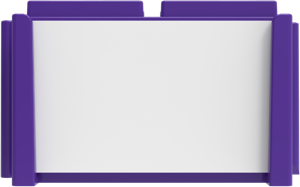 Finally, extend the creations with an adverbial phrase.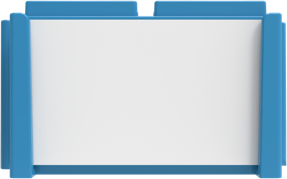 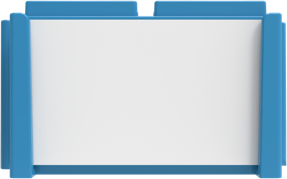 Extension ActivityHow can you turn the phrase into a sentence?